©2023 Beatriz Polo Recuero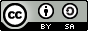 Guía de estudio de la asignatura Didáctica de la Educación Física semipresencial Este documento se distribuye bajo la licencia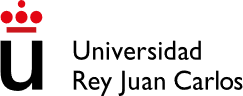 “Atribución-CompartirIgual 4.0 Internacional” de Creative Commons, disponible enhttps://creativecommons.org/licenses/by-sa/4.0/deed.esGUÍA DE PRESENTACIÓN Y ESTUDIO DIDÁCTICA DE LA EDUCACIÓN FÍSICA SEMIPRESENCIALComo bien sabes, estudiar en modalidad semipresencial o a distancia requiere una planificación adecuada y capacidad para administrar una parte importante de tu tiempo de trabajo de manera autónoma.Con el fin de orientarte en el estudio eficaz de la asignatura, se ha diseñado esta guía de estudio en la que podrás encontrar la información fundamental para su desarrollo, con una secuencia organizada de: competencias, contenidos o temas, actividades, recursos, instrumentos de evaluación con las fechas de inicio y final de las mismas, así como las ponderaciones de las diferentes actividades formativas.El objetivo de esta asignatura es proporcionar al alumnado los conocimientos básicos para impartir docencia de Educación Física en la Educación Primaria. Mediante Didáctica de la Educación Física, el alumno tomará contacto con contenidos teórico-prácticos enfocados a la adquisición de competencias profesionales relacionadas con el diseño e implementación de programas de enseñanza-aprendizaje en el ámbito de la Educación Física. Al finalizar la asignatura, el alumno habrá obtenido los conocimientos necesarios para la adaptación de programas didácticos originales al marco legislativo educativo actual, el establecimiento de objetivos de aprendizaje, la secuenciación de los contenidos didácticos y la evaluación de los procesos de enseñanza-aprendizaje desde un enfoque basado en el proceso.Específica - CE01. Capacidad para comprender la complejidad de los procesos educativos en general y de los procesos de enseñanza-aprendizaje en particular, en especial los relativos al periodo de 6 a 12 años (Etapa de Educación Primaria).Específica - CE02. Conocimiento de los contenidos que hay que enseñar, comprendiendo su singularidad epistemológica y la especificidad de su didáctica.Específica - CE06. Diseño y desarrollo de proyectos educativos y unidades de programación que permitan adaptar el currículo al contexto sociocultural.Específica - E01. Conocer las diferentes áreas curriculares de Educación Primaria (sobre todo la materia que nos ocupa) con todos los elementos del proceso de Enseñanza/Aprendizaje y la relación interdisciplinar entre las áreas.Específica - E02. Abordar con eficacia situaciones de aprendizaje (en el diseño, desarrollo y evaluación) entre los 6 y los 12 años, desde una perspectiva globalizadora e integradora de las diferentes dimensiones cognitiva, emocional, motriz, linguística y de autorregulación. (Perspectiva globalizadora )Específica - E03. Crear entornos de aprendizaje que favorezcan la empatía, la conducta social, la autonomía y la convivencia multicultural observando sistemáticamente el entorno social, familiar y escolar. (Perspectiva contextual y social- natural).Específica - E04. Diseñar y aplicar y evaluar acciones didácticas destinadas al desarrollo de las capacidades físicas, cognitivas, socio-afectivas, motoras y lingüísticas, conociendo los factores biológicos, psicológicos sociales y creativos que determinan el aprendizaje. (Perspectiva de aprendizaje temprano y metodología lúdica).Específica - E06. Detectar las posibles dificultades que puedan presentar los alumnos y elaborar estrategias didácticas y adaptaciones curriculares promoviendo la inclusión educativa y social de alumnos. Favorecer un clima de convivencia en el aula y resolver de forma pacífica los conflictos que puedan surgir. (Perspectiva de Atención a la diversidad )Específica - E07. Diseñar acciones didácticas relacionadas comprensión del espacio y tiempo en los escolares. (Perspectiva de espacio-tiempo)Específica - E11. Diseñar experiencias para conocer el mundo natural por medio de la percepción sensorial. (Sobre desarrollo sensorial y experimental )Específica - E12. Fomentar y facilitar la adquisición de hábitos saludables en relación con la higiene, la salud y la alimentación. (Sobre salud e higiene)Específica - E15. Reflexionar sobre las prácticas de aula para innovar y mejorar la labor docente. Adquirir hábitos y destrezas para el aprendizaje autónomo y cooperativo y promoverlo entre los estudiantes.Específica - E19. Detectar dificultades anatómico funcionales, cognitivas y de relación social, a partir de indicios corporales y motrices.Específica - E20. Utilizar el juego, la actividad física y la iniciación deportiva como recurso didáctico y como contenido de enseñanza.Específica - E21. Comprender los fundamentos biológicos y fisiológicos del cuerpo humano, así como los procesos de adaptación al ejercicio físico, y su relación con la salud, la higiene y la alimentación.Específica - E22. Emplear la Educación Física como herramienta de educación en valores sociales: igualdad, tolerancia, solidaridad.General - CG01. Adquirir y comprender los conocimientos necesarios de las distintas áreas de estudio que conforman el título de tal forma que capaciten para la profesión de Maestro en Educación Primaria.General - CG02. Saber aplicar esos conocimientos al trabajo de una forma profesional, demostrando el dominio de las competencias mediante la elaboración y defensa de argumentos y resolución de problemas en dichas áreas de estudio.General - CG05. Adquirir las habilidades de aprendizaje necesarias para ampliar sus estudios con autonomía.General - CGI01. Capacidad de análisis y síntesisGeneral - CGI02. Capacidad de organización y planificación General - CGI03. Comunicación oral y escrita en la lengua materna General - CGI07. Resolución de problemasGeneral - CGI08. Toma de decisionesGeneral - CGP01. Trabajo en equipoGeneral - CGP03. Habilidades en las relaciones interpersonales General - CGP04. Reconocimiento a la diversidad y multiculturalidad General - CGS04. Motivación por la calidadGeneral - CGS06. Adaptación a nuevas situaciones 	Tiempo de trabajo (en horas)	 	Ponderación de la asignatura	Evaluación Ordinaria: La distribución y características de las pruebas de evaluación son las que se describen a continuación. Atendiendo a las características específicas de cada grupo el profesor podrá, en las primeras semanas de curso, introducir cambios que considere oportunos comunicándolo al Vicerrectorado de Ordenación Académica. Exceptuando las prácticas de laboratorio o prácticas clínicas, la suma de las actividades norevaluables no podrán superar el 50% de la nota de la asignatura y no podrán tener nota mínima. Evaluación extraordinaria: Los alumnos que no consigan superar la evaluación ordinaria, o no se hayan presentado, serán objeto de la realización de una evaluación extraordinaria para verificar la adquisición de las competencias establecidas en la guía.Conforme a la normativa de reclamación de exámenes de la Universidad Rey Juan Carlos.Las adaptaciones curriculares para estudiantes con discapacidad o con necesidades educativas especiales, a fin de garantizar la igualdad de oportunidades, no discriminación, la accesibilidad universal y la mayor garantía de éxito académico serán pautadas por la Unidad de Atención a Personas con Discapacidad en virtud de la Normativa que regula el servicio de Atención a Estudiantes con Discapacidad, aprobada por Consejo de Gobierno de la Universidad Rey Juan Carlos. Será requisito imprescindible para ello la emisión de un informe de adaptaciones curriculares por parte de dicha Unidad, por lo que los estudiantes con discapacidad o necesidades educativas especiales deberán contactar con ella, a fin de analizar conjuntamente las distintas alternativas.Véase normativa de conducta académica  0 Presentación de la asignaturaConocer con detalle el alcance y funcionamiento de la asignatura Revisar detenidamente la Guía Docente y la Guía de Estudio Visualizar el vídeo de presentación de la asignaturaParticipar en la videoconferencia inicial para contactar con el profesor y el resto de compañeros 	Contenidos	A través de la herramienta de videoconferencia (Blackboard Collaborate), disponible en Aula Virtual, realizaremos la videoconferencia inicial de la asignatura. Se os informará con más detalle de este evento, a través del calendario de la asignatura. Esta videoconferencia inicial servirá para entrar en el detalle de la asignatura, tener un primer contacto, y atender a las dudas y consultas que pudieses tener una vez revisada la guía de estudio, los contenidos y las actividades evaluables programadas. 	Actividades	Videoconferencia inicialLectura guía asignatura y guía de estudio Videoconferencia formación de grupos Formación de grupos de trabajo  1 Tema 1. La Educación Física en el sistema educativo. 	Objetivos	Describir la Educación Física en el sistema educativo español. Conocer la normativa educativa relacionada con la Educación Física. 	Contenidos	La educación física en el sistema educativo español La normativa educativa vigente 	Actividades	Foro de dudas Lecturas tema 1Normativa educativa actual Videoconferencia tema 1  2 Tema 2. Objetivos y competenciasDescribir el desarrollo de objetivos educativos.Conocer y comprender las competencias y su aplicación en Educación Física Seleccionar los contenidos según el nivel 	Contenidos	Tipos y formulación de objetivos. CompetenciasContenidos 	Actividades	Foro de dudas Videoconferencia tema 2Lecturas tema 2Tarea 1  3 Tema 3. Metodología 	Objetivos	Describir las direntes metodologías educativas. 	Contenidos	Estilos y tipologías de metodologías educativas. Estilos de enseñanzaPrincipio pedagógicos Recursos didácticos 	Actividades	Foro de dudas Videoconferencia tema 3Lecturas tema 3Tarea 2  4 Tema 4. El alumnado en Educación Primaria 	Objetivos	Conocer las características motrices, sociales y cognitivas del alumnado de 6 a 12 años para una correcta aplicación de la EFEntender y aplicar la atención a la diversidad 	Contenidos	Características motrices, sociales y cognitivas del alumnado Atención a la diversidad 	Actividades	Foro de dudas Videoconferencia tema 4Lecturas tema 4  5 Tema 5. Evaluación 	Objetivos	Comprender y desarrollar la evaluación en Educación Física 	Contenidos	Instrumentos de evaluación. Formulación de criterios de evaluación. 	Actividades	Foro de dudas Videoconferencia tema 5Lecturas tema 5Tarea 3  6 Tema 6. Planificación y programación en Educación Física 	Objetivos	Conocer y desarrollar las diferentes partes de una Programación Didáctica 	Contenidos	Criterios básicos de programación. Elementos de la programación.Progresión y temporalización. 	Actividades	Foro de dudas Lecturas tema 6Videoconferencia tema 6.Defensa de una programación didáctica  7 Tema extra. Contenidos prácticos 	Objetivos	Desarrollar una Unidad Didáctica de Educación FísicaProfundizar y vivenciar las diferentes partes de una Sesión de Educación Física 	Contenidos	La Unidad Didáctica La SesiónActividades de enseñanza- aprendizaje 	Actividades	Foro de dudasVideoconferencia Unidad Didáctica y Sesión LecturasTarea 4 UD+sesiónSeminario voluntario práctico presencial Videotutorías grupales dudas e indicaciones  8 Evaluación final presencial 	Objetivos	Objetivos establecidos en la Guía Docente. 	Contenidos	Contenidos recogidos en la Guía Docente. 	Actividades	Evaluación final presencial  1 Videoconferencia inicialVideoconferencia inicial.  2 Lectura guía asignatura y guía de estudioLectura guía docente y guía de estudio.  3 Videoconferencia formación de gruposFormación de grupos  4 Formación de grupos de trabajoUtilizar el foro para formas grupos de trabajoForo.  6 Lecturas tema 1Lecturas tema 1.  7 Normativa educativa actualLectura y búsqueda normativa educativa actual  8 Videoconferencia tema 1Videoconferencia tema 1  9 Foro de dudasForo.Videoconferencia tema 2Videoconferencia tema 2.Lecturas tema 2Lecturas tema 2.Tarea 1Tarea 1 	Evaluación	Tareas grupales: 10% (REEVALUABLE). Objetivos, contenidos y competencias.Foro.Videoconferencia tema 3Videoconferencia tema 3.Lecturas tema 3Lectuas tema 3.Tarea 2Tarea 2. Metodología 	Evaluación	Tareas grupales: 10% (REEVALUABLE). MetodologíaForo.Videoconferencia tema 4Videoconferencia tema 4.Lecturas tema 4Lectuas tema 4.Foro de dudasForo.Videoconferencia tema 5.Lecturas tema 5Lecturas tema 5.Tarea 3Tarea 3. 	Evaluación	Tareas grupales: 10% (REEVALUABLE). EvaluaciónForo de dudas 	Descripción	Foro.Lecturas tema 6.Videoconferencia tema 6.Videoconferencia tema 6.Defensa de una programación didácticaDefensa grupal de una programación didáctica. 	Evaluación	Prueba práctica de exposición y defensa de una Programación Didáctica: 30% de la nota final (NO REEVALUABLEcon puntuación mínima)Se realizará una exposición oral grupal a modo de defensa de la Programación Didáctica de Aula (PDA) de forma sincrónica ograbada (a decisión del profesor).Foro.Videoconferencia Unidad Didáctica y SesiónVideoconferencia UD y sesiónLecturasLecturas UD y sesiónTarea 4. UD y sesión. 	Evaluación	Informe escrito de Unidad Didáctica y sesión: 20% (NO REEVALUABLE con puntuación mínima)Informe grupal de una Unidad Didáctica y sesión a elección del alumnado y enviado por aula virtualSeminario voluntario práctico presencial 	Descripción	Seminario voluntario práctico presencial para vivenciar sesiones y actividades de Educación FísicaVideotutorías grupales dudas e indicaciones 	Descripción	Indicaciones, dudas y revisionesPrueba práctica obligatoria y presencial en la que el alumno demostrará haber adquirido las competencias y destrezas profesionales correspodientes a la mención.Se realizará en la fecha oficial de la convocatoria ordinaria. 	Evaluación	Prueba escrita: 20% (REEVALUABLE)Prueba escrita presencial en la que podrían combinarse preguntas tipo test, preguntas cortas y/o de desarrollo.DIDACTICA DE LA EDUCACION FISICA (2171036)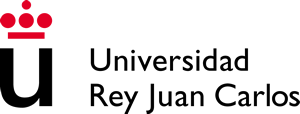 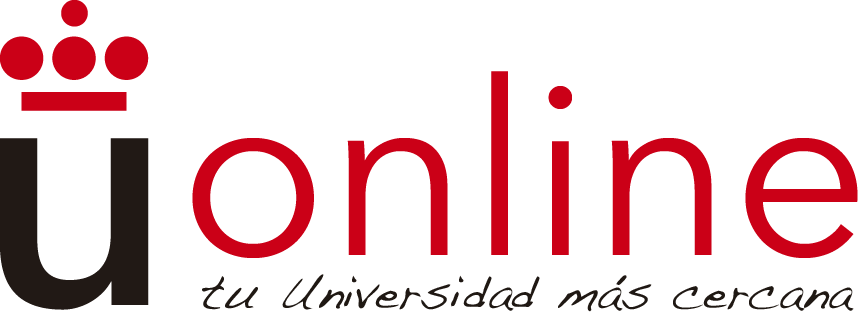 Resumen de temas y actividades de la guía* Actividad contenida en varios temas* Actividad contenida en varios temas* Actividad contenida en varios temas*Clases teóricas:17Clases prácticas:40Prácticas:0Pruebas:3Tutorías:16Actividades:2Preparación teoría:30Preparación prácticas:45Preparación pruebas:27Total horas:180InicioFinDuración24-01-202305-02-202312ObjetivosObjetivosObjetivosInicioFinDuración06-02-202312-02-20236InicioFinDuración13-02-202319-02-20236ObjetivosObjetivosObjetivosInicioFinDuración20-02-202326-02-20236InicioFinDuración27-02-202305-03-20236InicioFinDuración06-03-202312-03-20236InicioFinDuración13-03-202302-04-202319InicioFinDuración10-04-202309-05-202329InicioFinDuración24-05-202324-05-20231InicioFinDuración24-01-202329-01-20235DescripciónDescripciónDescripciónPonderaciónEvaluableModalidad0NOVIRTUALInicioFinDuración24-01-202329-01-20235DescripciónDescripciónDescripciónPonderaciónEvaluableModalidad0NOVIRTUALInicioFinDuración30-01-202305-02-20236DescripciónDescripciónDescripciónPonderaciónEvaluableModalidad0NOVIRTUALInicioFinDuración30-01-202305-02-20236DescripciónDescripciónDescripciónPonderaciónEvaluableModalidad0NOVIRTUALInicioFinDuración24-01-202310-05-2023105DescripciónDescripciónDescripciónPonderaciónEvaluableModalidad0NOVIRTUALInicioFinDuración06-02-202312-02-20236DescripciónDescripciónDescripciónPonderaciónEvaluableModalidad0NOVIRTUALInicioFinDuración06-02-202312-02-20236DescripciónDescripciónDescripciónPonderaciónEvaluableModalidad0NOVIRTUALInicioFinDuración06-02-202312-02-20236DescripciónDescripciónDescripciónPonderaciónEvaluableModalidad0NOVIRTUALInicioFinDuración24-01-202310-05-2023105DescripciónDescripciónDescripciónPonderaciónEvaluableModalidad0NOVIRTUALInicioFinDuración13-02-202319-02-20236DescripciónDescripciónDescripciónPonderaciónEvaluableModalidad0NOVIRTUALInicioFinDuración13-02-202319-02-20236DescripciónDescripciónDescripciónPonderaciónEvaluableModalidad0NOVIRTUALInicioFinDuración13-02-202319-02-20236DescripciónDescripciónDescripciónPonderaciónEvaluableModalidad10SIVIRTUALInicioFinDuración24-01-202310-05-2023105DescripciónDescripciónDescripciónPonderaciónEvaluableModalidad0NOVIRTUALInicioFinDuración20-02-202326-02-20236DescripciónDescripciónDescripciónPonderaciónEvaluableModalidad0NOVIRTUALInicioFinDuración20-02-202326-02-20236DescripciónDescripciónDescripciónPonderaciónEvaluableModalidad0NOVIRTUALInicioFinDuración20-02-202326-02-20236DescripciónDescripciónDescripciónPonderaciónEvaluableModalidad10SIVIRTUALInicioFinDuración24-01-202310-05-2023105DescripciónDescripciónDescripciónPonderaciónEvaluableModalidad0NOVIRTUALInicioFinDuración27-02-202305-03-20236DescripciónDescripciónDescripciónPonderaciónEvaluableModalidad0NOVIRTUALInicioFinDuración27-02-202305-03-20236DescripciónDescripciónDescripciónPonderaciónEvaluableModalidad0NOVIRTUALInicioFinDuración24-01-202310-05-2023105DescripciónDescripciónDescripciónPonderaciónEvaluableModalidad0NOVIRTUALPonderaciónEvaluableModalidad0NOVIRTUALInicioFinDuración06-03-202312-03-20236DescripciónDescripciónDescripciónPonderaciónEvaluableModalidad0NOVIRTUALInicioFinDuración06-03-202312-03-20236DescripciónDescripciónDescripciónPonderaciónEvaluableModalidad10SIVIRTUALInicioFinDuración24-01-202310-05-2023105PonderaciónEvaluableModalidad0NOVIRTUALPonderaciónEvaluableModalidad0NOVIRTUALInicioFinDuración13-03-202302-04-202319DescripciónDescripciónDescripciónPonderaciónEvaluableModalidad0NOVIRTUALInicioFinDuración27-03-202302-04-20236DescripciónDescripciónDescripciónPonderaciónEvaluableModalidad30SIVIRTUALPonderaciónEvaluableModalidad0NOVIRTUALInicioFinDuración10-04-202316-04-20236DescripciónDescripciónDescripciónPonderaciónEvaluableModalidad0NOVIRTUALInicioFinDuración10-04-202309-05-202329DescripciónDescripciónDescripciónPonderaciónEvaluableModalidad0NOVIRTUALPonderaciónEvaluableModalidad20SIVIRTUALInicioFinDuración17-04-202323-04-20236PonderaciónEvaluableModalidad0NOVIRTUALInicioFinDuración24-04-202309-05-202315PonderaciónEvaluableModalidad0NOVIRTUALPonderaciónEvaluableModalidad20SIPRESENCIALTítulo / ActividadesModalidadPonderaciónEvaluableInicioFinPresentación de la asignaturaVideoconferencia inicialVirtualNo evaluableNo24-01-202329-01-2023Lectura guía asignatura y guía de estudioVirtualNo evaluableNo24-01-202329-01-2023Videoconferencia formación de gruposVirtualNo evaluableNo30-01-202305-02-2023Formación de grupos de trabajoVirtualNo evaluableNo30-01-202305-02-2023Tema 1. La Educación Física en el sistema educativo.06-02-202312-02-2023Foro de dudas*VirtualNo evaluableNo24-01-202310-05-2023Lecturas tema 1VirtualNo evaluableNo06-02-202312-02-2023Normativa educativa actualVirtualNo evaluableNo06-02-202312-02-2023Videoconferencia tema 1VirtualNo evaluableNo06-02-202312-02-2023Tema 2. Objetivos y competencias13-02-202319-02-2023Foro de dudas*VirtualNo evaluableNo24-01-202310-05-2023Videoconferencia tema 2VirtualNo evaluableNo13-02-202319-02-2023Lecturas tema 2VirtualNo evaluableNo13-02-202319-02-2023Título / ActividadesModalidadPonderaciónEvaluableInicioFinTema 2. Objetivos y competencias13-02-202313-02-202313-02-202313-02-202319-02-2023Tarea 1Virtual10%Si13-02-202319-02-2023Tema 3. Metodología20-02-202326-02-2023Foro de dudas*VirtualNo evaluableNo24-01-202310-05-2023Videoconferencia tema 3VirtualNo evaluableNo20-02-202326-02-2023Lecturas tema 3VirtualNo evaluableNo20-02-202326-02-2023Tarea 2Virtual10%Si20-02-202326-02-2023Tema 4. El alumnado en Educación Primaria27-02-202305-03-2023Foro de dudas*VirtualNo evaluableNo24-01-202310-05-2023Videoconferencia tema 4VirtualNo evaluableNo27-02-202305-03-2023Lecturas tema 4VirtualNo evaluableNo27-02-202305-03-2023Tema 5. Evaluación06-03-202312-03-2023Foro de dudas*VirtualNo evaluableNo24-01-202310-05-2023Videoconferencia tema 5VirtualNo evaluableNo06-03-202312-03-2023Lecturas tema 5VirtualNo evaluableNo06-03-202312-03-2023Tarea 3Virtual10%Si06-03-202312-03-2023Título / ActividadesModalidadPonderaciónEvaluableInicioFinTema 6. Planificación y programación en Educación Física13-03-202313-03-202313-03-202313-03-202302-04-2023Foro de dudas*VirtualNo evaluableNo24-01-202310-05-2023Lecturas tema 6VirtualNo evaluableNo13-03-202302-04-2023Videoconferencia tema 6.VirtualNo evaluableNo13-03-202302-04-2023Defensa de una programación didácticaVirtual30%Si27-03-202302-04-2023Tema extra. Contenidos prácticos10-04-202309-05-2023Foro de dudas*VirtualNo evaluableNo24-01-202310-05-2023Videoconferencia Unidad Didáctica y SesiónVirtualNo evaluableNo10-04-202316-04-2023LecturasVirtualNo evaluableNo10-04-202309-05-2023Tarea 4 UD+sesiónVirtual20%Si17-04-202323-04-2023Seminario voluntario práctico presencialVirtualNo evaluableNo17-04-202323-04-2023Videotutorías grupales dudas e indicacionesVirtualNo evaluableNo24-04-202309-05-2023Evaluación final presencial24-05-202324-05-2023Evaluación final presencialPresencial20%Si24-05-202324-05-2023